Национална здравноосигурителна каса – централно управление, на основание чл.10а, ал.2 от ЗДСл, във връзка чл.14, ал.1 и ал.2 от Наредбата за провеждане на конкурсите за държавни служители и Заповед № РД-09-550 от17.06.2015година на Управителя на НЗОК,ОБЯВЯВА КОНКУРСЗА ДЛЪЖНОСТ  „ГЛАВЕН ЕКСПЕРТ” (ЕДНА ЩАТНА БРОЙКА)в отдел „Пресцентър и протокол“ към дирекция „Връзки с обществеността“ в  ЦУ на НЗОК, при следните условия:1. Минимални изисквания, предвидени в нормативните актове за заемане на конкурсната длъжност: образование: висше;образователно - квалификационна степен : Бакалавър;професионален опит: 4/четири/ години;илиминимален ранг за заемане на длъжността: III-ти младши .2. Предпочитана специалност, по която е придобито образованието:Масови комуникации и журналистика;Филология.3. Специфични изисквания за конкурсната длъжност: няма.4.Допълнителни изисквания за заемане на длъжността, съгласно утвърдена длъжностна характеристика:4 /четири/ години професионален опит в областта на масовите комуникации или в журналистиката;владеене на английски език; владеенето и на друг език (немски, френски, руски) е предимство, компютърни умения.5. Начин за провеждане на конкурса:тест;интервю.6. Необходими документи, които кандидатите следва да представят за участие в конкурса:заявление за участие в конкурс /Приложение № 2 от Наредбата за провеждане на конкурсите за държавни служители (НПКДС);декларация по чл.17, ал.2, т.1 от НПКДС;копие от документи за придобита образователно – квалификационна степен и допълнителни квалификации;в случай, че кандидатът притежава съответния ранг за изпълнението на длъжността, представя заверено копие от служебна книжка;копие на документи удостоверяващи продължителността и областта на професионалния опит;копия от други документи по преценка на кандидата. 7. Документите следва да бъдат представени лично или чрез упълномощено лице с нотариално заверено пълномощно в 10 дневен срок от публикуване на обявлението в ЦУ на НЗОК гр. София, ул. „Кричим” № 1. Лице за контакт: Цветанка Младенова, главен експерт в отдел „Човешки ресурси“ в ЦУ на НЗОК, тел.: 02/9659142.Краен срок за подаване на документите до  29.06.2015 година включително.8. Списъците и други съобщения във връзка с конкурса ще се обявяват на официалната интернет  страницата на НЗОК и на информационното табло в сградата на ЦУ на НЗОК гр. София, ул. „Кричим“ №1.9. Описание на длъжността: Поддържа ежедневна връзка с медиите и отговаря на поставени от тях въпроси – устни и писмени;Участва в подготовка на пресконференции, брифинги и др.;Участва в подготовката на медийните изяви на експерти от НЗОК;Участва в изготвянето на прессъобщения;Подготвя ежедневен медия мониторинг на новините в областта на здравното осигуряване и на здравеопазването;Участва в срещи и кръгли маси, свързани с правата на ЗЗОЛ;Изготвя експертни мнения по проблеми, свързани с комуникацията с медиите.Указва методична помощ на сродни звена в РЗОК в рамките на своите компетенции.10. Размер на основната заплата определена за длъжността  410 - 2300 лв.Образци на заявление за участие в конкурс и декларация по чл.17, ал.2, т.1 от НПКДС могат да се изтеглят от http://www.nhif.bg/.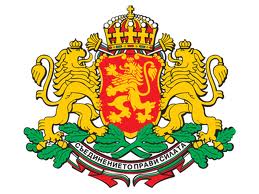 РЕПУБЛИКА БЪЛГАРИЯНАЦИОНАЛНА ЗДРАВНООСИГУРИТЕЛНА КАСА